Publicado en España el 28/01/2020 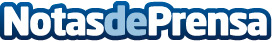 Topagencias revela las ciudades que realmente lideran el desarrollo digital en España en 2020 España fue nombrado el quinto país europeo con mayor número de proyectos digitales financiados con inversión extranjera directa. Topagencias, realizó un estudio en el que se evaluaron los servicios de más de 300 agencias de marketing en el país. También hizo un análisis sobre las búsquedas de Google más populares de cada ciudad en cuanto a Mercadeo Digital para analizar las tendencias geolocalizadas para el 2020. Además, llevó a cabo una comparación de las ciudades de España con más servicios de MarketingDatos de contacto:Jake Stainer661026533Nota de prensa publicada en: https://www.notasdeprensa.es/topagencias-revela-las-ciudades-que-realmente_1 Categorias: Nacional Comunicación Marketing E-Commerce http://www.notasdeprensa.es